PHIẾU 3Họ và tên:………………………………..Lớp…………Dễ1Có 7 quả cam, trung bình mỗi quả cam cân nặng 125g. Sau khi ăn 2 quả cam có cân nặng là 105g và 90g thì trung bình mỗi quả cam còn lại cân nặng là ...  g.Dễ2Anh hơn em 5 tuổi, 5 năm sau tuổi anh và tuổi em cộng lại là 25 tuổi. Hiện nay anh ... tuổiDễ3Anh hơn em 5 tuổi, 5 năm sau tuổi anh và tuổi em cộng lại là 25 tuổi. Hiện nay em ... tuổiDễ4Nửa chu vi hình chữ nhật là 14cm. Nếu tăng thêm mỗi cạnh 7cm thì chiều rộng bằng 5/9 chiều dài. Độ dài chiều dài hình chữ nhật ban đầu là ....cmDễ51515/1514 ...2000/1999. Dấu thích hợp điền vào chỗ trống là:Trung bình6Tính: 7/4 – 5/8 + 2/5Trung bình71/5 × x = 7/9, x là:Trung bình8Cháu hỏi bà: “Thưa bà, năm nay bà bao nhiêu tuổi ạ?”. Bà trả lời: “Lấy 1/6 số tuổi của bà bớt đi 6 tuổi thì nhận được 6 tuổi”. Năm nay bà ... tuổi.Trung bình9Cho số có mười chữ số 7912580643. Xòa bớt đi ba chữ số và không thay đổi thứ tự các chữ số ta được số lớn nhất có bảy chữ số là:Trung bình10Số điền vào hình ngũ giác là:Khó11Hai số tự nhiên có tổng bằng 2178. Biết rằng nếu viết thêm một chữ số 0 vào tận cùng bên phải số bé thì được số lớn. Số lớn là: Khó12Hai số tự nhiên có tổng bằng 2178. Biết rằng nếu viết thêm một chữ số 0 vào tận cùng bên phải số bé thì được số lớn. Số bé là:Khó13Hiện nay tuổi mẹ gấp 5 lần tuổi con, mẹ hơn con 28 tuổi. Tuổi mẹ 7 năm nữa là: ..... tuổi. Khó14Hiện nay tuổi mẹ gấp 5 lần tuổi con, mẹ hơn con 28 tuổi. Sau ..... năm nữa thì tuổi mẹ gấp 3 lần tuổi con. Khó15Một mảnh đất hình chữ nhật có chu vi gấp 8 lần chiều rộng. Chiều dài hơn chiều rộng 20m. Diện tích mảnh đất đó là ….m2 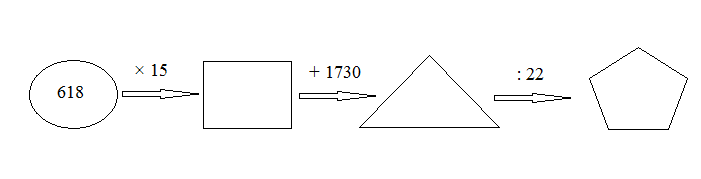 